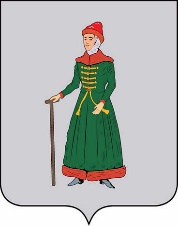 АДМИНИСТРАЦИЯСТАРИЦКОГО МУНИЦИПАЛЬНОГО ОКРУГАТВЕРСКОЙ  ОБЛАСТИПОСТАНОВЛЕНИЕ28.12.2022                                               г. Старица                                                            №  762О внесении изменений в постановлениеадминистрации Старицкого района Тверской области от 06.12.2022 №695 «Об установлении размера родительской платы за присмотр и уход за детьми в образовательныхучреждениях г. Старица и Старицкого районаТверской области, реализующих образовательную программу дошкольного образования»   В соответствии с Федеральным законом от 27.05.1998 №76-ФЗ «О статусе военнослужащих», Федеральным законом от 06.10.2003 № 131-ФЗ «Об общих принципах организации местного самоуправления в Российской Федерации», в целях социальной поддержки членов семей граждан, проходящих военную службу в Вооруженных Силах Российской Федерации в связи с проведением специальной военной операции, Администрация Старицкого муниципального округа Тверской области ПОСТАНОВЛЯЕТ:      1. Внести изменения в постановление администрации Старицкого района Тверской области от 06.12.2022 №695 «Об установлении размера родительской платы за присмотр и уход за детьми в образовательных учреждениях г. Старица и Старицкого района Тверской области, реализующих образовательную программу дошкольного образования», изложив абзац второй пункта 3 постановления в следующей редакции:«- членов семей граждан Российской Федерации, призванных на военную службу                                по мобилизации, на период прохождения мобилизованными военной службы                                        по мобилизации, а также граждан Российской Федерации, заключивших контракт                                о прохождении военной службы либо контракт о добровольном содействии в выполнении задач, возложенных на Вооруженные Силы Российской Федерации, и являющихся участниками специальной военной операции на территориях Украины, Донецкой Народной Республики, Луганской Народной Республики, Запорожской и Херсонской областей».     2. Контроль за исполнением настоящего постановления возложить на заместителя главы администрации Старицкого района Рыжкову М.А.   3. Настоящее постановление вступает в силу с 1 января 2023 года, подлежит официальному опубликованию в газете «Старицкий вестник» и размещению                                          на официальном сайте администрации Старицкого района Тверской области                                                        в информационно-телекоммуникационной сети «Интернет». Глава Старицкого муниципального округа                                                                  С.Ю. Журавлёв